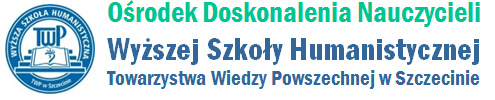 Karta formy doskonalenia nauczycieliSzkolenie on-lineNazwa formySkazani na naukę online... Krótki instruktaż o tym jak zachować zdrową postawę w dobie pandemiiProwadzącyMgr Anna DąbroTermin 18.02.2021 r., godz. 16.00-18.30Liczba godzin zajęć dydaktycznych3 godz. Adresat formyDyrektorzy, nauczyciele, pedagodzy, psycholodzy, studenci, rodzice, uczniowie oraz inne osoby zainteresowaneTreści kształceniaNegatywne skutki wynikające z nieodpowiedniej postawy ciała. Ćwiczenia:korygowanie nieprawidłowej postawy podczas długotrwałego siedzenia,wzmocnienie mięśni posturalnych pomagających w utrzymaniu prawidłowej postawy ciała,mobilizacja i rozciągnięcie mięśni przykurczonych w wyniku nieprawidłowej, długotrwałej pracy w pozycji siedzącej.Koszt uczestnictwa60 złRejestracja uczestnikówElektroniczny formularz zgłoszeniowy Miejsce zajęćNarzędzie do zdalnego kontaktu Teams firmy MicrosoftOpłatyWpłaty na nr konta: 53 1240 3930 1111 0000 4229 0746 (z dopiskiem: warsztaty „Zdrowa postawa”)Kontakttelefon: 91 424 32 33, e-mail: odn@wshtwp.pl